Рекомендации родителям по воспитанию ребенка с проблемами в обучении         С трудностями при обучении сталкиваются почти все дети, но одни преодолевают их довольно просто, другие мучаются сами, доставляют немало хлопот и родителям, и учителю. Давайте разберем, что мешает нам помочь ребенку преодолеть трудности. Беда не только в самих трудностях письма, которые фактически не позволяют ребенку учиться, но и в сопутствующих им постоянных конфликтах между учителем и учеником, ребенком и родителем, в формировании у ребенка чувства неполноценности, неудовлетворенности в себе, в своих силах. Беда и в том, что недовольство учителя и родителей, неудачи отталкивают ребенка от взрослых, и, если нет от них реальной помощи и поддержки, ребенок окончательно теряет веру в себя. Переживание собственных неудач усиливается во много раз при неправильной тактике поведения учителей и родителей. Увы, взрослые и в школе, и дома чаще ругают, укоряют, наказывают ребенка за школьные неудачи и гораздо реже могут оказать ему реальную помощь. Тактика наказаний бывает разной, и родители редко задумываются, что любые наказания больно ранят. Мы хотели бы обратить внимание родителей на некоторые факторы, усугубляющие школьные трудности, затрудняющие помощь ребенку.Один из таких факторов - неправильная тактика взаимоотношений с ребенком:-низкая сплоченность и разногласия членов семьи по вопросу воспитания,-высокая степень противоречивости, непоследовательности, неадекватности,-выраженная степень опеки и ограничительства в каких-либо сферах жизнедеятельности детей,- повышенная стимуляция возможности детей, в связи с этим частое применение угроз, осуждений.Отрицательно воздействуют на ребенка, способствуют конфликтам, создают стрессовые ситуации, а значит, усугубляют трудности такие черты личности родителей, и прежде всего мам, как:-повышенная эмоциональная чувствительность, склонность легко расстраиваться и волноваться.-эмоциональная возбудимость или неустойчивость настроения, главным образом в сторону его снижения.- склонность к беспокойству.- противоречивость личности.- стремление играть значимую, ведущую роль в отношениях с окружающими- эгоцентризм - фиксация на своей точке зрения, отсутствие гибкости суждений.Нервные срывы родителей в виде окрика, наказаний, различного рода лишений отнюдь не способствуют формированию у ребенка уверенности в себе. Оправдание себе взрослые находят гораздо чаще, чем ребенку.X. Джайнотт предлагает новый код общения с детьми, основанный на уважении друг к другу и умении общаться. Пользоваться этим кодом нужно и дома, и в школе. Итак, первое - обе стороны должны помнить о взаимном уважении, второе - понимание должно предшествовать советам и наставлениям. Важно научиться любить и ценить не успехи и достижения ребенка, а самого ребенка, вне зависимости от его успехов.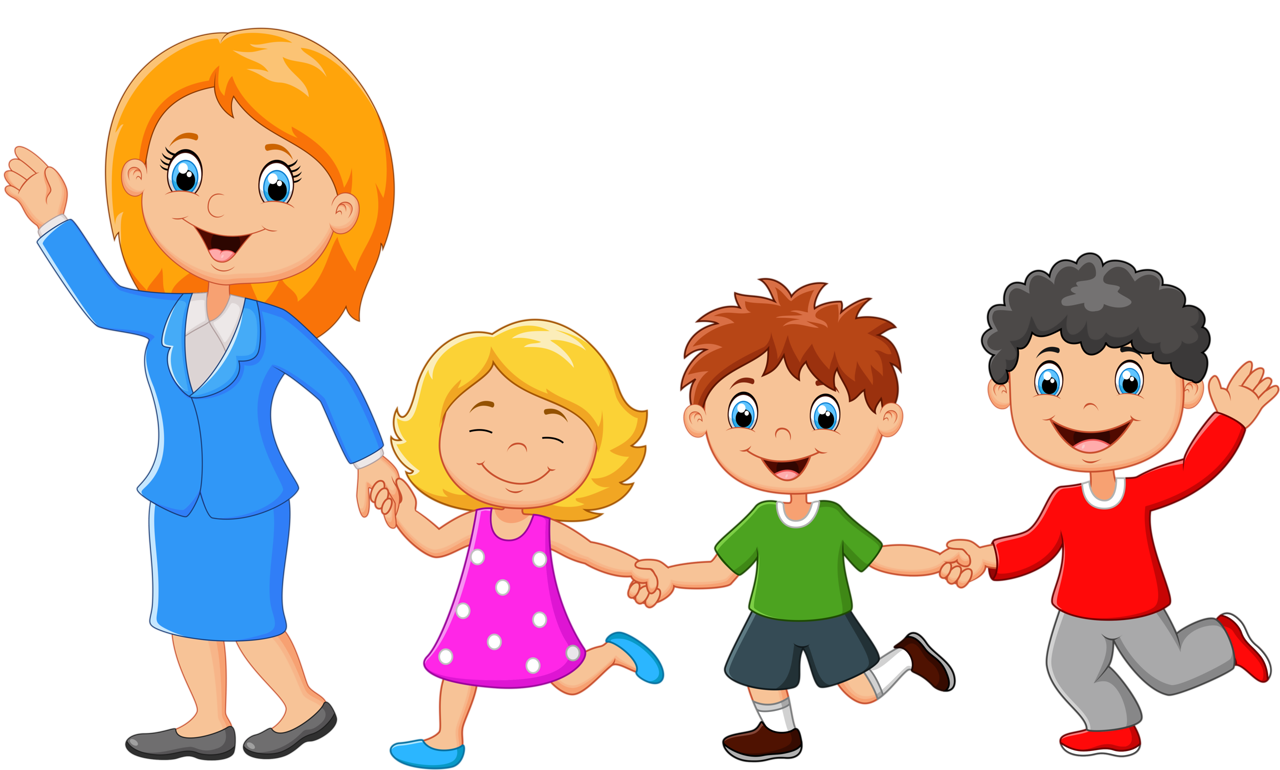 